ΕΛΛΗΝΙΚΗ ΔΗΜΟΚΡΑΤΙΑ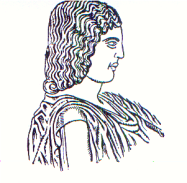 ΓΕΩΠΟΝΙΚΟ ΠΑΝΕΠΙΣΤΗΜΙΟ ΑΘΗΝΩΝ										Αθήνα, ΠΡΥΤΑΝΕΙΑ 						Αριθ.Πρωτ.: Δ.Υ.Προς: Το Τυπογραφείο	του ΓΠΑΘΕΜΑ: «Αίτηση για Χορήγηση Φωτοαντιγραφικού Χαρτιού»ΥΠΗΡΕΣΙΑ/ΤΜΗΜΑ:________________________________________________ΟΝΟΜΑΤΕΠΩΝΥΜΟ ΑΙΤΟΥΝΤΟΣ: ___________________________________Παρακαλούμε όπως χορηγήσετε (ολογράφως)_______________________δεσμίδεςφωτοαντιγραφικού χαρτιού για την κάλυψη των αναγκών Πρυτ./Διοικ. Υπηρ./Εργ./Φροντ__________________________________________________________________________________________________________________________________________________________________________________________       Ο ΠΡΟΪΣΤΑΜΕΝΟΣ				    Εγκρίνεται		ΔΙΟΙΚ. ΥΠΗΡ./ΕΡΓ./ΦΡΟΝΤ 			Ο Αντιπρύτανης_______________________			         Ιορδάνης Χατζηπαυλίδης